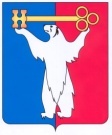 АДМИНИСТРАЦИЯ ГОРОДА НОРИЛЬСКАКРАСНОЯРСКОГО КРАЯРАСПОРЯЖЕНИЕ29.04.2016            	                                 г.Норильск	                                           №  1918О согласовании изменения вида разрешенного использования земельного участкаРассмотрев заявление Федерального государственного унитарного предприятия «Администрация гражданских аэропортов (аэродромов)» (далее – ФГУП «Администрация гражданских аэропортов (аэродромов)»), в соответствии с абзацем 12 подраздела 1.3.3.2 раздела 1, пунктом 3 подраздела 3.3. раздела 3 Главы 1 Части I Правил землепользования и застройки на территории муниципального образования город Норильск, утвержденными решением Норильского городского Совета депутатов от 10.11.2009 № 22-533,1.  Согласовать изменение вида разрешенного использования земельного участка с кадастровым номером 24:55:0700001:630 «для использования участка № 2 военного городка № 15 «Высотный» на вид разрешенного использования «воздушный транспорт», расположенного по адресу: край Красноярский, район г. Норильск, район а/п «Норильск». 2. Управлению по градостроительству и землепользованию Администрации города Норильска копию настоящего распоряжения направить в адрес Управления Федеральной службы государственной регистрации, кадастра и картографии по Красноярскому краю для внесения изменения в сведения о земельном участке в государственный кадастр недвижимости.3. Опубликовать настоящее распоряжение в газете «Заполярная правда» и разместить его на официальном сайте муниципального образования город Норильск.4. Контроль исполнения пункта 2 настоящего распоряжения возложить на заместителя Руководителя Администрации города Норильска по собственности и развитию предпринимательства.И.о. Руководителя Администрации города Норильска                             А.П. Митленко